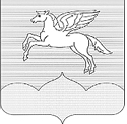 СОБРАНИЕ ДЕПУТАТОВ                                                                        ГОРОДСКОГО ПОСЕЛЕНИЯ «ПУШКИНОГОРЬЕ»               ПУШКИНОГОРСКОГО РАЙОНА ПСКОВСКОЙ ОБЛАСТИР Е Ш Е Н И Е 30.03.2021г.  № 39 р.п. Пушкинские ГорыПринято на 7 внеочередной  сессии Собрания депутатов городского поселения «Пушкиногорье» третьего созываОб отчете Главы муниципального образования городского поселения «Пушкиногорье»В соответствии со статьей 19 Устава городского поселения «Пушкиногорье», Собрание депутатов городского поселения «Пушкиногорье»РЕШИЛО:1.  Утвердить отчет Главы муниципального образования городского поселения «Пушкиногорье» (приложение 1).2. Обнародовать настоящее решение в установленном порядке.Глава городскогопоселения «Пушкиногорье»                                                         Т.В.ВасильеваПриложение 1 к  Решению Собраниядепутатов городскогопоселения «Пушкиногорье»от 30.03.3021г. № 39ОТЧЕТГЛАВЫ ГОРОДСКОГО ПОСЕЛЕНИЯ о своей деятельности и деятельности Собрания депутатовЗа 2020 год проведено 14 сессий Собрания депутатов городского поселения «Пушкиногорье» из которых 9 сессий  проведено Собранием депутатов  второго созыва и 5 сессий Собранием депутатов третьего созыва, на которых рассмотрено и принято 69 решений.            На сессиях Собрания депутатов приняты основные нормативные правовые акты: - Об утверждении Положения об оплате труда муниципальных служащих органа местного самоуправления  муниципального образования «Пушкиногорье»;- Об утверждении структуры Администрации  городского  поселения «Пушкиногорье»;- Об утверждении Положения о случаях и порядке посещения субъектами общественного контроля органов местного самоуправления муниципального образования «Пушкиногорье»;- О внесении изменений в Устав муниципального образования «Пушкиногорье»;- Об исполнении бюджета муниципального образования «Пушкиногорье» за 2019год;- О внесении изменений и дополнений  в Решение Собрания депутатов городского поселения «Пушкиногорь е» от 26.12.2019г. № 181 «О бюджете муниципального образования «Пушкиногорье» на 2020год и на плановый период 2032 и 2022 годов»;- О внесении изменений в Положение об оплате труда муниципальных служащих органа местного самоуправления  муниципального образования «Пушкиногорье», утвержденное решением Собрания дерпутатов от 16.01.2020г. № 200;- О внесении изменений  в Порядок увольнения (освобождения от должности) лица, замещающего муниципальную должность в связи с  утратой  доверия, утвержденный Решением Собрания депутатов  от 26.09.2013г. № 153;- Об  утверждении  Порядка  принятия  Собранием депутатов городского поселения «Пушкиногорье» решения  о  применении  к  депутату,  выборному должностному  лицу   местного   самоуправления мер   ответственности   в    случае    несоблюдения ограничений, запретов, неисполнения обязанностей, которые   установлены   в  целях противодействия  коррупции;- О порядке проведения антикоррупционной экспертизы муниципальных   нормативных правовых актов Собрания депутатов городского поселения «Пушкиногорье» и их проектов в новой редакции;- О  внесении  изменений  в  Положение о муниципальном земельном контролев   отношении земель   на  территории городского поселения "Пушкиногорье",утвержденного   решением   Собрания депутатов   городского   поселения«Пушкиногорье» 04.07.2017. № 79;- О назначении выборов депутатов Собрания депутатов городского поселения «Пушкиногорье» третьего  созыва;- О внесении дополнения в Устав муниципального образования «Пушкиногорье»;- Об избрании  главы  городского поселения «Пушкиногорье» - главы муниципального образования и вступлении его в должность;- О назначении членов конкурсной комиссии для проведения Конкурса на замещение должности главы  Администрации  городского  поселения  «Пушкиногорье»;- О  внесении изменений в Правила благоустройства территории городского поселения «Пушкиногорье»,утвержденные решением Собрания депутатов городского поселения «Пушкиногорье»  от 16.08.2018г. № 125;- Об   утверждении   Дополнительного  Соглашения о передаче  Администрацией городского поселения «Пушкиногорье»  отдельных полномочий по решению вопросов местного значения Администрации Пушкиногорского района;- О  повышении  (индексации)  базового  денежного вознаграждения Главе муниципального образования городского поселения «Пушкиногорье»;- О проведении  повторного конкурса  на замещение должности главы Администрации городского поселения «Пушкиногорье»;- О внесении изменений в Положение о порядке проведения Конкурса на замещение должности главы администрации городского поселения «Пушкиногорье», утвержденное Решением Собрания депутатов городского поселения «Пушкиногорье» от 16.04.2019г. № 156.	В 2020году  главой  городского поселения издано 21 постановление. Проведено  семь  публичных слушаний:- об исполнении бюджета за 2019год;  - о внесении изменений в Устав городского поселения «Пушкиногорье» ; - по проекту планировки и проекту межевания  территории для строительства объекта «Газопровод межпоселковый ГРС Пушкинские Горы- п. Пушкинские Горы Псковской области»; - о бюджете на 2021год и плановый период 2022-2023годы.-о внесении изменений в Правила благоустройства  территории городского поселения «Пушкиногорье». В течение года рассматривались и принимались Решения на Протесты Прокуратуры Пушкиногорского района, также были рассмотрены и приняты решения  по обращениям граждан. 